OCIA International, Inc.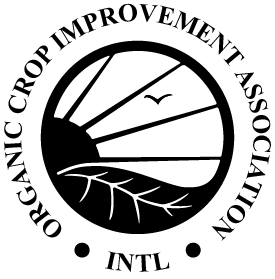 1340 N. Cotner Blvd. | Lincoln, NE  68505 | USAPhone: 402.477.2323 | Fax: 402.477.4325info@ocia.org | www.ocia.orgDías de Pastoreo/ Registro de la Temporada de PastoreoUse este formulario para registrar los días en el mes que el ganado se alimenta de pastura y totalice el número de días en la temporada de pastoreo (establezca la frecuencia y duración total de cada pastoreo)Operación/Localización:Operación/Localización:Operación/Localización:Operación/Localización:Operación/Localización:Operación/Localización:Operación/Localización:Operación/Localización:Operación/Localización:Operación/Localización:Operación/Localización:Operación/Localización:Tipo de Ganado:Tipo de Ganado:Tipo de Ganado:Tipo de Ganado:Tipo de Ganado:Tipo de Ganado:Tipo de Ganado:Tipo de Ganado:Tipo de Ganado:Tipo de Ganado:Tipo de Ganado:Tipo de Ganado:Tipo de Ganado:Tipo de Ganado:Tipo de Ganado:Tipo de Ganado:Año:Año:Año:Año:ENE12345678910111213141516171819202122232425262728293031FEB1234567891011121314151617181920212223242526272829MAR12345678910111213141516171819202122232425262728293031ABR123456789101112131415161718192021222324252627282930MAY12345678910111213141516171819202122232425262728293031JUN123456789101112131415161718192021222324252627282930JUL12345678910111213141516171819202122232425262728293031AGO12345678910111213141516171819202122232425262728293031SEPT123456789101112131415161718192021222324252627282930OCT12345678910111213141516171819202122232425262728293031NOV123456789101112131415161718192021222324252627282930DIC12345678910111213141516171819202122232425262728293031